Publicado en Madrid el 27/11/2019 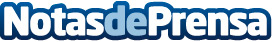 Ontruck adquiere Briver y se convierte en la plataforma online de transporte líder en CataluñaLa compra de la empresa perteneciente al grupo catalán Wtransnet supone un aumento del flujo de mercancías y camiones de Ontruck, que equivale a un 15% en su volumen de negocio y un 20% en la flota de vehículosDatos de contacto:Ontruck919 01 66 00Nota de prensa publicada en: https://www.notasdeprensa.es/ontruck-adquiere-briver-y-se-convierte-en-la Categorias: Finanzas Logística Recursos humanos Industria Automotriz Innovación Tecnológica http://www.notasdeprensa.es